Publicado en Ciudad de México el 04/02/2021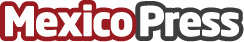 NEORIS presenta su informe anual de tendencias de inteligencia empresarial 2021Según IDC, en México 23% de las empresas ya han empezado un rápido proceso de digitalización de su negocio y 33% lo están considerandoDatos de contacto:Norma Aparicio55 7921 9938Nota de prensa publicada en: https://www.mexicopress.com.mx/neoris-presenta-su-informe-anual-de-tendencias Categorías: Nacional Telecomunicaciones Emprendedores E-Commerce Digital http://www.mexicopress.com.mx